Какие бывают виды бизнес-кредитовВы решили взять кредит на развитие своего бизнеса. Для людей, которые ценят свое время и деньги представим несколько видов бизнес-кредитования.Овердрафт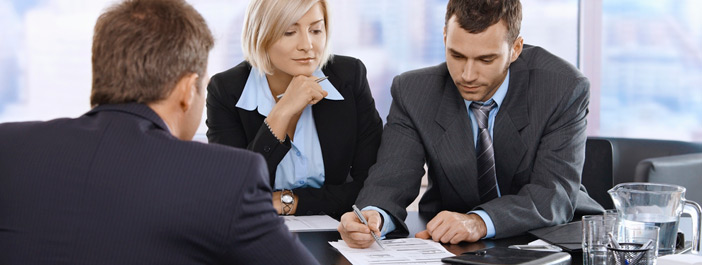 Если у вас возникли временные проблемы с финансированием вы можете воспользоваться овердрафтом. Эта форма кредитования доступна и для физических, и для юридических лиц. Овердрафт выдается обычно на срок до 30 дней, по пластиковой карте до 50 дней.Преимущества:1. Возможность своевременно осуществлять расчеты с клиентами2. При получении, отсутствует требование представить бизнес-план или экономическое обоснование кредита.3. Отсутствуют требования об обязательном предоставлении обеспечения4. Невысокие процентные ставки5. Оперативность рассмотрения заявки6. Возможность пересмотра лимитаКоммерческий кредитКоммерческий кредит могут предоставлять друг другу предприниматели.  Кредит предоставляется в товарной форме, таким образом появляется возможность "отсрочить" платеж за проданные товары или выполненные работы. Плата за товары или услуги откладывается на определенное время.Кому нужен такой кредит?Этот кредит помогает решить существенные проблемы. К примеру одна компания произвела товар, вторая компания готова его купить, но не располагает наличными деньгами. Поэтому продажа в кредит, позволяет не прерывать производство товаров, ускоряется оборот и увеличивается прибыль. Обычно, это краткосрочная форма кредитования.Проектное финансированиеНебольшое количество банков предоставляет такие кредиты. Осуществление происходит с помощью финансового лизинга дорогих проектов, которые связаны с приобретением профессионального оборудования. Главный минус в том, что заявка может рассматриваться до полугода. И даже после этого вы можете получить отказ.Время будет уходить в поисках финансирования и проект может быть и вовсе сорван. Бизнес-план главный документ при рассмотрении проектного финансирования. С помощью его детализации максимально оцениваются какие бы то ни было риски.Венчурное финансированиеДолгосрочный кредит, который выдается начинающим или действующим компаниям. Гарантий практически никаких не требуется, но процентная ставка значительно высокая. Этот вид финансирования называют "рискованным"Венчурные фонды и инвестиционные компании работают на российском рынке достаточно давно и демонстрируют хорошие результаты. Основной целью венчурного финансирования является вложение средств в развитие наукоемких проектов.Коммерческая ипотекаЭто когда кредит предназначается для покупки предпринимателем нежилых помещений, склада или офиса. Коммерческая недвижимость и является залогом. Коммерческая ипотека иеет более короткие сроки кредитования, чем жилищная, и отличается высокими процентными ставками.Товарный кредитЗаемщику выдается товар необходимый для развития предприятия (станки, машины, компьютеры) за который он постепенно расплачивается по кредиту.Преимущества товарного кредита:1. Оптимальный вариант при покупке дорогого оборудования2. Беззалоговое финансированием3. Возможность отсрочки платежа до 1 годаКредиты индивидуальным предпринимателямУ частных предпринимателей не всегда есть возможность предоставить банку что - либо в залог. Банки неохотно кредитуют индивидуальных предпринимателей, если у них отсутствует кредитная история. Природа кредитных рисков между потребительским и бизнес кредитом разная.Потребительский кредит основывается на том, что человек получает фиксированную зарплату из которой он вносит определенную сумму в счет платежа по кредиту. А в случае с бизнес кредитом, все будет зависеть от его будущих доходов и расходов.Примечание:Источник: Все кредиты РоссииОригинал: http://www.allcredits.ru/0-40/advice/13251/	Лукьянова Е.С. – библиограф МБУК ЦБС Боготольского района